         Sevgili öğrencilerim,2. Vize sınavı yerine geçecek olan Ödeviniz mozgur@yildiz.edu.tr adresine mail olarak iletilecektir. Ödevinizin İlk saifesinde aşağıdaki bilgiler yer alacaktır2023 GÜZ DÖNEMİ Bilimsel Araştırma ve Etik DERSİ ÖDEV SUNUMU	Ders Adı	:	Bilimsel Araştırma ve Etik                 Ders Kodu -     Grubu:KIM5004- Gr 2	Yürütücü	:Prof.Dr. Mahmure ÖZGÜR        Öğrenci Adı Soyadı:         Öğrenci No    :Ödev bireyseldir. Ekip çalışması kabul edilmeyecektir.Ödev teslimi mail olarak yapılacaktır. Mail de konu kısmına Ders adı ve vize ödevi teslim bilgisi yazılmalıdır. Dosyanız Öğrenci No ve ad-soyaddan oluşmalıdır. (Örn. 123457 Ali Mantar) Ödevler 1 Ocak 2023 Saat 20.00’e kadar gönderilebilir.Aynı gün ödev teslim edenler, ödev listesine iletilecektir. Gönderdiği halde listede ismi olmayanlar iletişime geçebilir.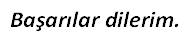 